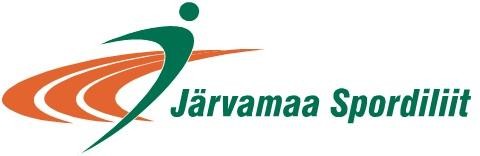 KOERU 07.11.2021JÄRVAMAA MEISTRIVÕISTLUSED LAUAMÄNGUDE MITMEVÕISTLUSESMEHEDPEAKOHTUNIK: URMAS VIRVESKOERU 07.11.2021JÄRVAMAA MEISTRIVÕISTLUSED LAUAMÄNGUDE MITMEVÕISTLUSESNOOREDPEAKOHTUNIK: URMAS VIRVES123456PK1MATI SUUN63315,518,5IV2JAAK VIRVES221038VI3JAAN ROHTSALU56435,523,5III4URMAS VIRVES5744525II5KALJU MÄGI78544,528,5I6JAAN LAUG2,552,533,516,5V1234PK1HANNES TRUSKA654,515,5I2HUGO LEPS25310II3OLIVER PELGONEN33410III4REBEKA LELL3,55412,5I (tüdruk)